Программное содержание1. Познакомить детей опытным путем со свойствами воды и разными состояниями (твердая, жидкая, газообразная);2. Совершенствовать знания детей о значении воды в жизни человека;3. Воспитывать бережное отношение к воде, экологическую культуру.Используемые материалы: 1. 7 картинок с изображением значения воды в жизни человека;2. 2 стакана (один с водой, другой с молоком);3. палочка из-под мороженого (или любая другая);4. 2 картинки с изображением образования газообразного и твердого состояния.Ход занятияОрганизационный момент:Воспитатель: загадывание загадкиЕсли руки наши в ваксе,Если на нос сели кляксы,Кто тогда нам первый друг,Снимет грязь с лица и рук?Без чего не может мамаНи готовить, ни стирать,Без чего, мы скажем прямо,Человеку умирать?Чтобы лился дождик с неба,Чтоб росли колосья хлеба,Чтобы плыли корабли -Жить нельзя нам без ...(Воды)- Сегодня мы с вами поговорим о воде- Как вы думаете, для чего нам нужна вода? (рассматриваем картинки)1.Поливать цветы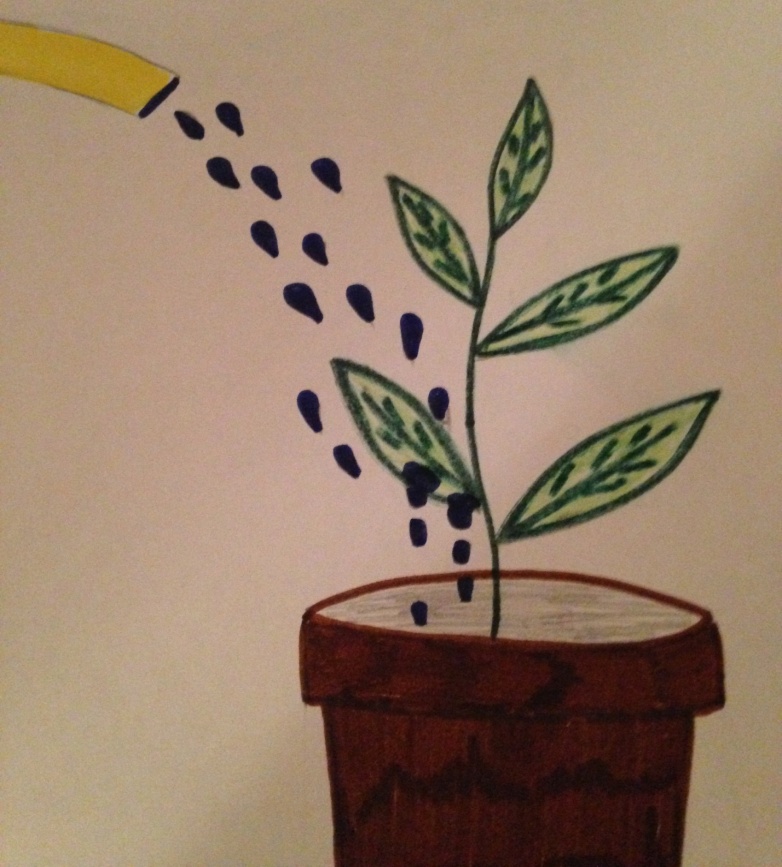 Воспитатель: для чего мы поливаем растения? (ответы детей)2. Стирать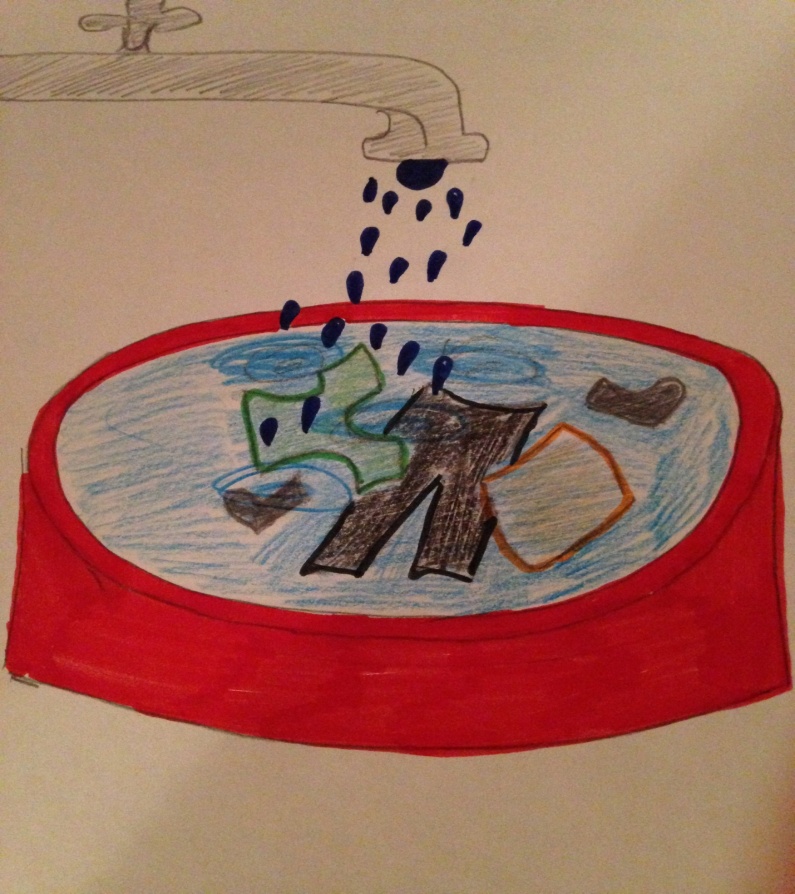 Воспитатель: что случиться с одеждой если мы ее не будем "купать" в воде? (ответы детей)3. готовить кушать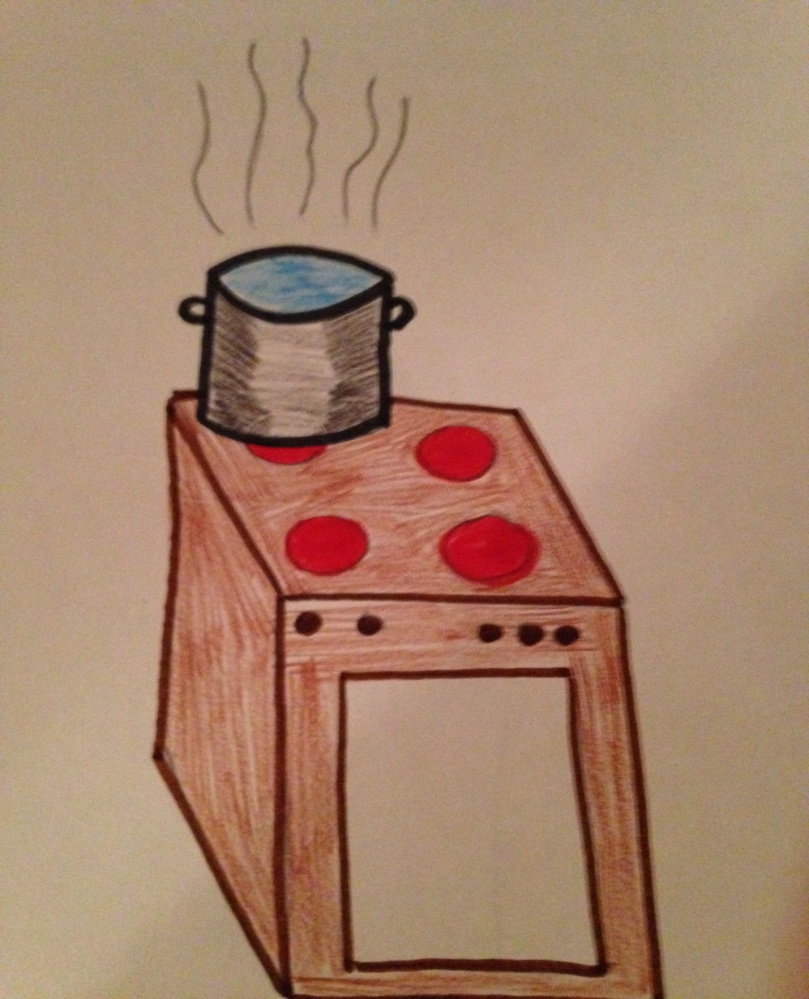 Воспитатель: Что будет если еду не промывать водой? (ответы детей)4. Купаться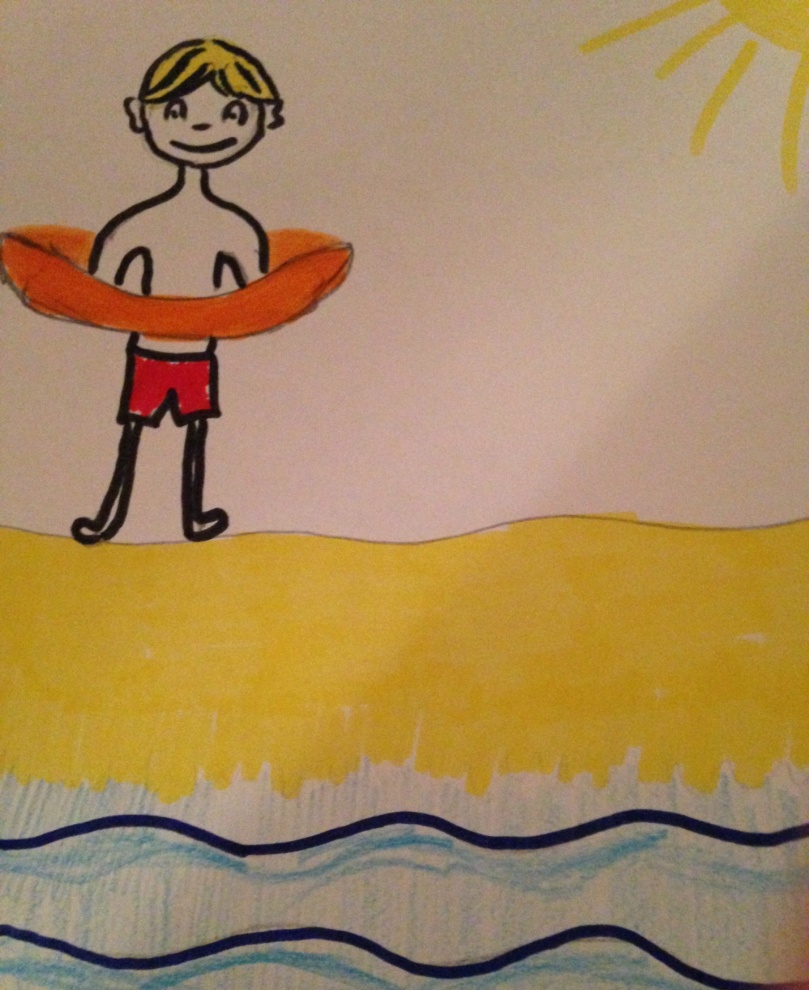 Воспитатель: для чего мы купаемся? (ответы детей)5. Пить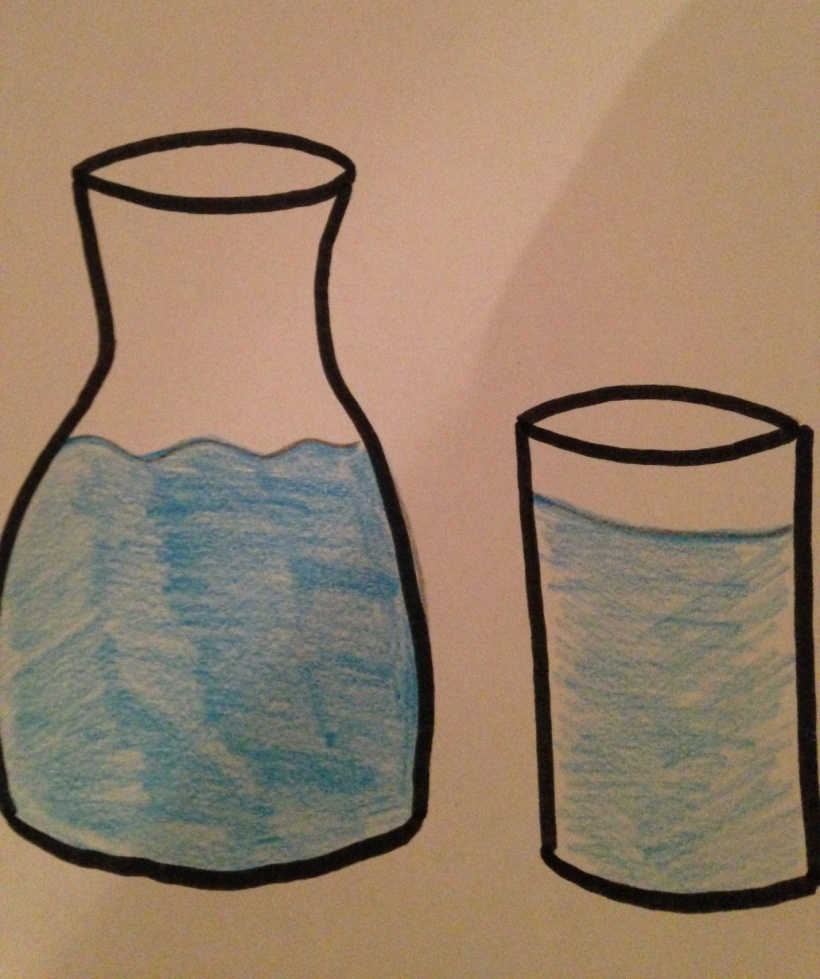 Воспитатель: зачем мы пьем воду? (ответы детей)6. Мыть посуду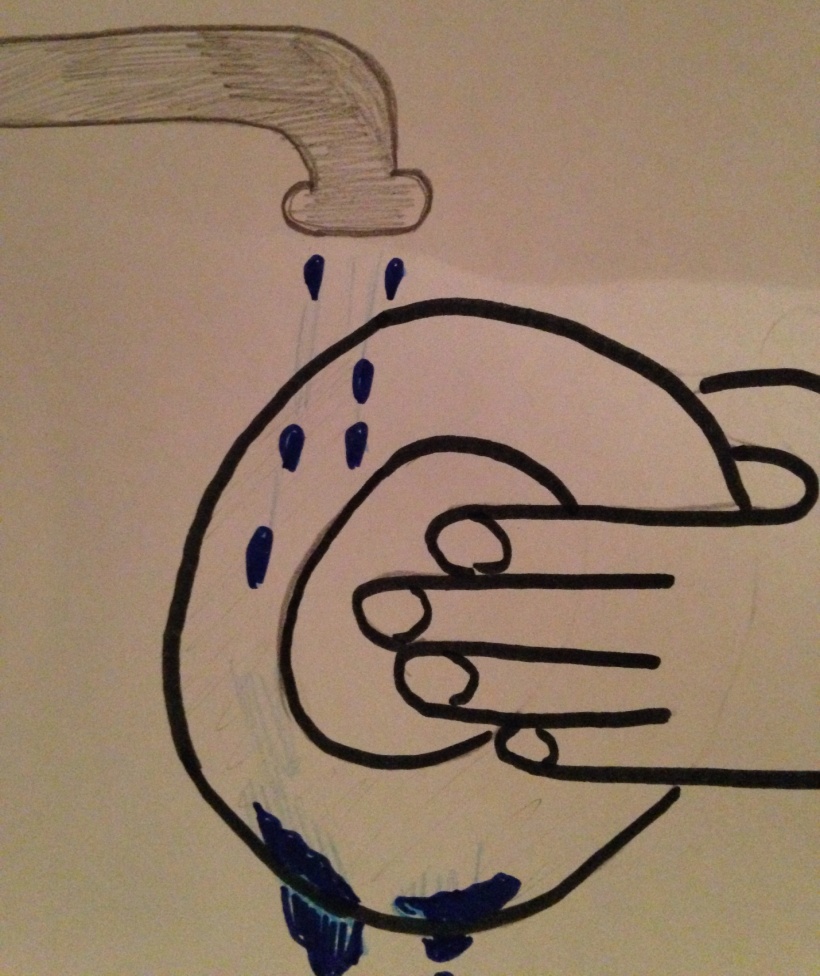 Воспитатель: зачем мы моем посуду? (ответы детей)7. Мыться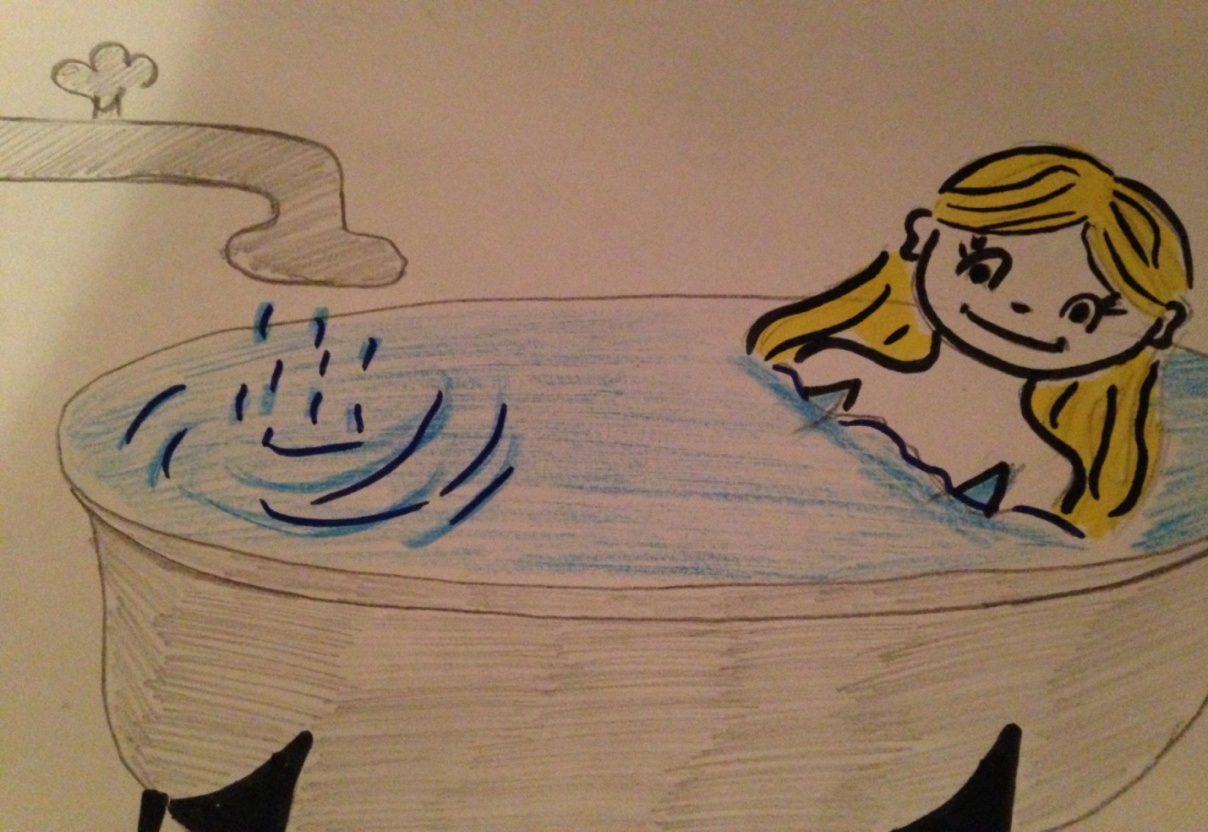 Воспитатель: зачем нам с вами нужно мыться и умываться? (ответы детей)Основная часть- Вода - одно из самых удивительных веществ на нашей планете и сегодня мы более подробно познакомимся с ее свойствами и состояниями. Давайте с вами представим, что мы ученые, и с помощью опытов узнаем, какой бывает вода.Опыт 1. Вода прозрачнаяПеред детьми стоят два стакана: один с водой, другой с молоком. В оба стакана положить палочки.Воспитатель: в каком из стаканов видна палочка, а в каком нет? и почему? ( ответы детей)Опыт 2. У воды нет запахаДать детям понюхать стакан с водой.Воспитатель: чем она пахнет? А если вода имеет запах, что с ней делать? (ответы детей)Опыт 3. У воды нет цвета Воспитатель: вот скажите молоко какого цвета? А вода? (ответы детей)- Вода не имеет цвета. Но бывает, что из крана льется рыжая вода. Такую воду пить можно? И почему? (ответы детей)ФизкультминуткаОпыт 4. Состояния воды Воспитатель: 1. Вода бывает в жидком состоянии. Где мы ее встречаем? (ответы детей)2. Вода бывает в газообразном состоянии.  Отгадайте загадки:Пушистая ватаПлывет куда-то,Вата ниже-И дождик ближе(облака)Мы согреем самоварИ над чашкой вьется...(пар)В виде пара, крошечные капельки воды поднимаются в воздух, и там образуются в виде облаков. Когда капелек воды становится много в облаках, они выпадают в виде дождя. 3. Вода бывает в твердом состоянии. Давайте узнаем что это за твердая вода:Скатерть белаВесь свет одела(снег)Без досок, без топоровЧерез речку мост готов.Мост как синее стеклоСкользко, весело, светло!(лед)Снежинки образуются так же как и капли дождя. Когда очень холодно. они превращаются в кристаллики льда-снежинки и падают на землю в виде снега, образуя сугробы и сосульки.Дождь и растаявший снег стекают в ручьи и реки, которые питают землл и дают жизнь растениям.ЗаключениеВот такая у нас с вами удивительная вода. Давайте вспомним, что мы узнали сегодня про воду. (ответы детей)